Start date:_________________________________				school year_____________________Daydreams Child Development CenterRegistration form204 S. Central Ave.Apopka, FL 32703407-814-0444Registration fee: $75.00 for one child		$110.00 for familyCurriculum fees:Students who attend 2 days – $40.00Students who attend 3 days – $50.00	Students who attend 5 days- $ 70.00Childs name and birth date: _______________________________________________________Infants – full time and extended preschool 			     4/5 year olds Pre-K 5 days onlyMon. - Fri. 5 days 7-6pm		$205.00 weekly	     Mon. – Fri 7-6pm		$165.00 weeklyMon. - Fri. 5 days 8-3pm		$190.00 weekly	     Mon. – Fri 8-3pm		$155.00 weekly								     Mon. – Fri 9-1:30pm		$360.00 monthly1 year olds – full time and part timeMon. - Fri. 5 days 7-6pm		$190.00 weekly	     4/5 year olds VPK – 5 days onlyMon. - Fri. 5 days 8-3pm		$175.00 weekly	     Mon. – Fri 7-6pm		$140.00 weeklyMon. Wed. Fri. 3 days 7-6pm		$170.00 weekly	     Mon. – Fri 8-3pm		$125.00 weeklyMon. Wed. Fri. 3 days 8-3pm		$150.00 weekly	     Mon. – Fri 9-1:30pm		$175.00 monthlyTues. & Thurs. 2 days 7-6pm		$147.00 weeklyTues. & Thurs. 2 days 8-3pm		$105.00 weeklyMon. - Fri. 5 days 9-1pm		$380.00 monthly	Mon. Wed. Fri. 3 days 9-1pm		$295.00 monthly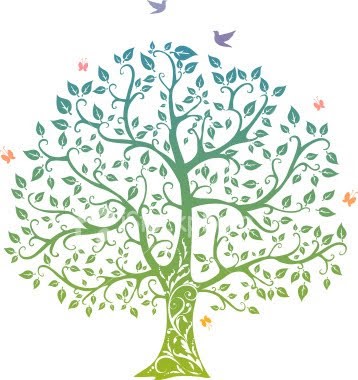 Tues. & Thurs. 2 days 9-1pm		$245.00 monthly 2 year olds – full time and part timeMon. - Fri. 5 days 7-6pm		$173.00 weeklyMon. - Fri. 5 days 8-3pm		$163.00 weeklyMon. Wed. Fri. 3 days 7-6pm		$155.00 weeklyMon. Wed. Fri. 3 days 8-3pm		$140.00 weeklyTues. & Thurs. 2 days 7-6pm		$138.00 weeklyTues. & Thurs. 2 days 8-3pm		$98.00 weeklyMon. - Fri. 5 days 9-1pm		$370.00 monthlyMon. Wed. Fri. 3 days 9-1pm		$287.00 monthlyTues. & Thurs. 2 days 9-1pm		$240.00 monthly3 year olds- full and part timeMon. - Fri. 5 days 7-6pm		$168.00 weeklyMon. - Fri. 5 days 8-3pm		$155.00 weeklyMon. Wed. Fri. 3 days 7-6pm		$150.00 weeklyMon. Wed. Fri. 3 days 8-3pm		$135.00 weeklyTues. & Thurs. 2 days 7-6pm		$128.00 weeklyTues. & Thurs. 2 days 8-3pm		$95.00 weeklyMon. - Fri. 5 days 9-1pm		$365.00 monthlyMon. Wed. Fri. 3 days 9-1pm		$282.00 monthly		Tues. & Thurs. 2 days 9-1pm		$235.00 monthlyDaydreams child care development CenterRegistration formStudent informationLast name: ______________________ Middle name: _____________________________First name: _______________________ Name used: ______________________________Address: ____________________________________________________________________City: _____________________ State: _________ zip code: _________________________Gender: __ Male __ Female       Birth date: ____/____/____ estimated weight_____Hair color: _____________ eye color: _____________ language spoken: ___________Distinguishing marks: __________________________________ S.S #: _____-_____-_____Ethnicity: ___ Afro-American ___ Caucasian ___ Hispanic ___ Native American	       ___ Pacific Islander ___ Multi-racial ___ other- ________________________Custodial parent informationStudent resides with: _____ both parents _____ Mother _____ Father _____ other				_____ Legal guardian -___________________________________Fathers last name: _______________________ first name: ________________________Employer: ____________________________ address: _____________________________Occupation/title: _______________________ permission to pick up child? Yes / NoBusiness#: (_____) _____-_____ Home #: (_____) _____-_____ cell: (____) _____-_____Other contact information: __________________________________________________Email address: ______________________________________________________________Mothers last name: _______________________ first name: ________________________Employer: ____________________________ address: _____________________________Occupation/title: _______________________ permission to pick up child? Yes / NoBusiness#: (_____) _____-_____ Home #: (_____) _____-_____ cell: (____) _____-_____Other contact information: __________________________________________________Email address: ______________________________________________________________Marital status: _____ Married     _____ Divorced     _____Separated      _____ other Primary contact: _____ mother		_____ father	_____other-______________Non-custodial parent/ step parent information (if applicable)Last name: _______________________ first name: ________________________Employer: ____________________________ address: _____________________________Occupation/title: _______________________ permission to pick up child? Yes / NoBusiness#: (_____) _____-_____ Home #: (_____) _____-_____ cell: (____) _____-_____Other contact information: __________________________________________________Email address: ______________________________________________________________Payment Responsibility: _____________________________________________________				    Signature of person responsible for payment of tuitionMedical informationBlood type: _____________ preferred Hospital: _________________________________Doctor’s name: ________________________ doctors #: (____) _____-_____Medical insurance company: _____________________ policy #: _________________Address: _________________________________________ phone #: (____) _____-_____Dentists name: ___________________________________ phone #: (____) _____-_____Allergies / health concerns: __________________________________________________Eye glasses:    yes   /   no 			contact lens:   yes   /    noEmergency contact information (need to add more names, please use back)Persons authorized to care for child in the event parent cannot be reached:Name: ___________________________________________ phone #: (____) _____-_____Name: ___________________________________________ phone #: (____) _____-_____Name: ___________________________________________ phone #: (____) _____-_____Emergency medical authorization In case of an accident or serious illness, I request the school to contact me. If the school is unable to reach me, I hereby authorize the school to arrange for emergency care (medical, surgical or dental) and treatment necessary to preserve the health of my child. I hereby authorize and consent to any x-ray, anesthetic, or medical/hospital care to be rendered to my child under the general supervision, and on the advice or a licensed physician, surgeon, anesthesiologist, dentist, or other qualified medical personnel acting under their supervision. I have read this statement and I certify that I understand its content. I acknowledge that I am responsible for all reasonable charges in connection with the care and treatment rendered during this period. ___________________________________________			____________________        Signature of parent or guardian 						     dateAuthorization to photograph for publicity purposesI give permission for my child _______________________________ to be photographed by school personnel, volunteers, or visitors. I understand the photographs may be used for publicity purposes for the school, on the Daydreams website, or in publications that refer to our school. _____________ I do not give permission for my child’s picture to be usedSignature of parent or guardian: _____________________________________________Authorization to share contact informationI give permission for Daydreams Child Development Center to share address and phone information with other parents at the school who may be arranging for parties or gatherings for their children. ________ I do not give permission for my contact information to be sharedSignature of parent or guardian: _____________________________________________*Handbook and brochure (know your childcare facility) statementI __________________________ have read and understand the above documents.____________________________________			_________________________    Signature of parent or guardian 						date**influenza “the flu guide for parents” brochureI __________________________ have read and understand “The Flu” guide.____________________________________			_________________________    Signature of parent or guardian						datePermission for miscellaneous itemsI give my permission for diaper rash ointment, sunscreen, insect repellant, or Neosporin to be applied to my child when needed.______________________________________				____________________    Signature of parent or guardian						     dateStudent informationName of siblings currently		please check if 			please check if beingEnrolled or being registered.		Student is				registered as a new _____________________________Attending Daydreams			student________________________________________	  _______________		__________________________________________________________	  _______________		_________________________________________________________	  _______________		__________________________________________________________	  _______________		____________________________**Daydreams student discipline policyOur discipline policy will always focus on the positive. We will always encourage appropriate behavior through the use of verbal praise, adult modeling, reminders and encouragement. It is our intent to avoid embarrassing, humiliating or frightening your child for inappropriate behaviors. At no time will your child be disciplined by the use of physical punishment. Removal of food privileges, lack of rest or denial of toilet access will never be used to discipline your child. When necessary the following will be used.The child will be offered an opportunity to move to a safe spot to take a break from the group.If inappropriate behaviors persist, the child will be asked to go to the office and speak with the director/ assistant director.Parents will be notified of reoccurring behavior difficulties or severe misbehaviors. We will work together to develop a plan to support the child at school.If the disciplinary problem becomes too severe and our cooperative plan is ineffective, we reserve the right to ask that the child be withdrawn from the school.I __________________________ have read and understand the discipline policy.____________________________________			_________________________    Signature of parent or guardian 						dateThank you for choosing Daydreams Child Development Center and for entrusting your precious child to us. The staff at Daydreams pledges to serve you and your child in the most professional, attentive and pleasant manner possible. We strive for excellence and make the commitment to better serve you. Daydreams Child Development CenterRegistration form checklistOffice use only______________ Student registration form ______________ Handbook statement & brochure “know your child care center”______________ Emergency authorization form______________ Immunization record______________ Physical / health examination______________ Student discipline policy______________ Authorization of photograph ______________ Authorization to share contact information______________federal USDA guidelines for proper nutrition______________ Influenza “the flu” guide for parent______________ Child’s account and family data activated in school leader_____________________________________________________________________________Payment informationRegistration fee: $______________	_____cash _________check _____ cardSupply fee: $___________________	_____cash _________check _____ cardDate: _______________